 Úkoly pro žáky 7. A na období 8. 6. – 12. 6. 2020 Čj - JVTéma: Procvičování a opakování učiva – podstatná jména, slovesa, stavba slovaÚkol.1. Ve větách podtrhni pouze to podstatné jméno , které je v 1. pádu rovnou čarou, sloveso podtrhni vlnovkou ( při podtrhávání  nezapomeň na zvratné se, si  ):a) Na zahradě dozrávají jahody.b) Petr si rozbil brýle.c) Maminka mi vypere špinavé tričko.2. Ve větách vyhledej zbývající podstatná jména mimo podtržené ( PZN.: v každé větě je ještě 1 ) a urči jejich – rod, číslo, pá, vzor 3. U sloves ve větě urči jejich osobu ( 1., 2., 3., ), číslo ( J., MN.) a čas ( bud. – budoucí, př. – přítomný, min. – minulý )4. Utvoř 3 slova, která mají slovní základ = kořen slova:a)  – let -	_____________________________________________________________________b)  - kov -	_____________________________________________________________________ČJ – LVTéma: Plynulá četba se správnou intonacíÚkol: 1. Přečti si a nauč se správně plynule číst článek v čítance str. 54 Josef Brukner: Jak roste trávaČJ – KSVTéma: Vyplňování tiskopisů – podací lístekÚkol: Na poště posíláme balíky nebo doporučené dopisy a k nim musíme vyplnit tzv. podací lístek, ve kterém vyplňujeme kolonky Odesílatel a Adresát. Vyplň podací lístek - odesílatel = TY, adresát = zvol si sám např. Tvůj kamarád, maminka, babička, dědeček,…Adresa musí obsahovat = jméno a příjmení, ulici a číslo popisné, město a směrovací číslo, které píšeme do vytečkovaných 5 okýnek. Podací lístek11 - 036 (02.2000)MTéma: Procvičování a opakování učiva – sčítání a odčítání čísel v oboru do 1  milionuÚkol:9 8 7  1 2 3	ZK.: ____________	3 5 7  2 5 8   ZK.: _______________   2 9  5 3 7           ____________         –   7 9  2 6 3          ________________________           ____________         ___________       _______________      4 2 3  2 4 8   ZK.: ____________	9 4 2  7 5 3   ZK.:  _______________1 5 8  3 6 0          ____________       –  3 8 4   5 2 8          __________________________     ____________                                          _______________MGTéma: Procvičování a opakování učiva – úhly, jejich rýsování a měřeníÚkol: 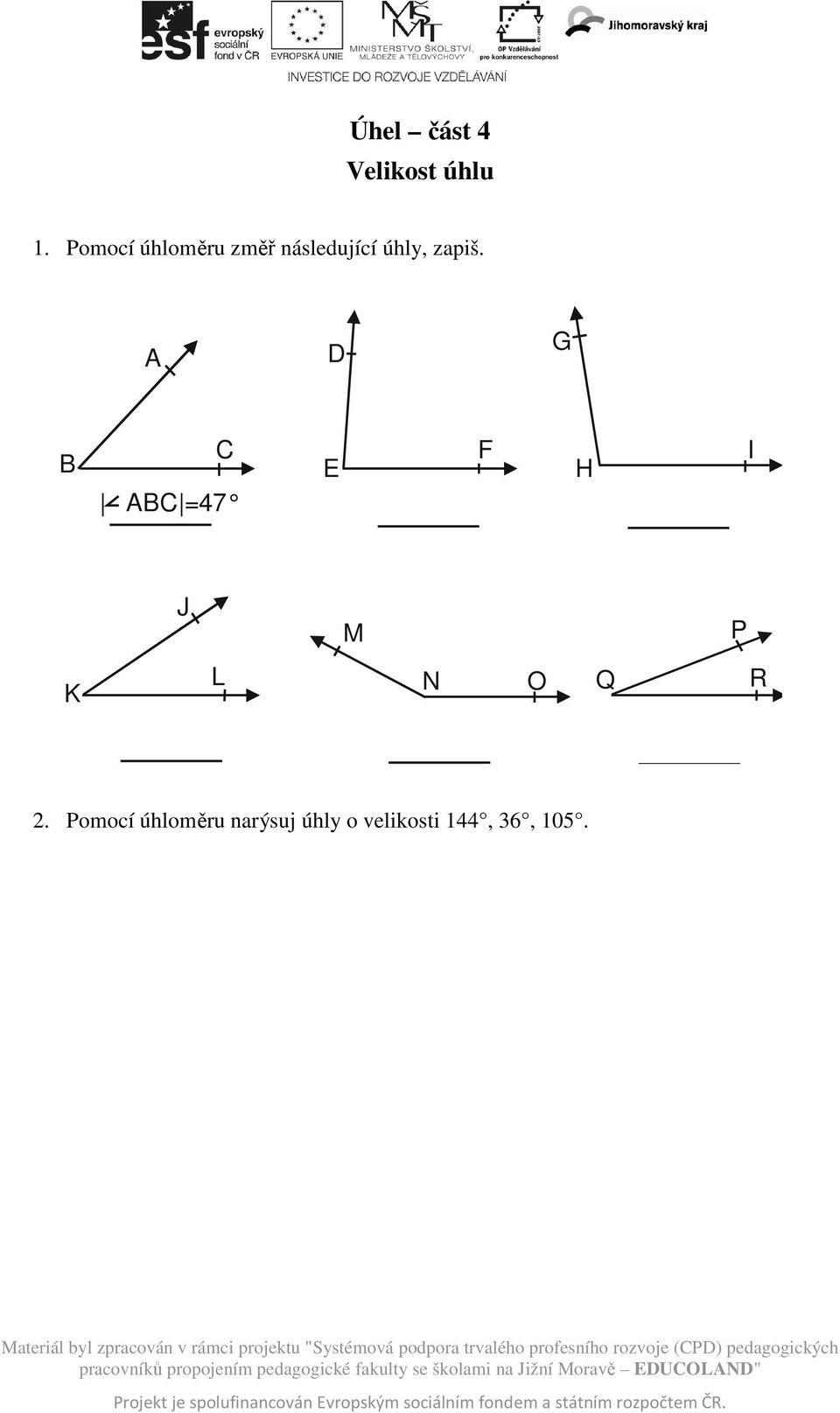 Úkol č. 2 vypracuj na papír.ZTéma: Procvičování a opakování učiva – V –EvropaÚkol: A. Zakroužkuj správnou odpověď1. Východní Evropa se rozkládá při pobřeží moří:a) Jaderského a Středozemního		b) Baltského a Černého2. Ve východní Evropě převládá podnebí:a) vnitrozemské				b) přímořské3. V oblasti východní Evropy se nachází nejdelší řeka Evropy:a) Dunaj					b) Volha4. Nejvýznamnějším pohořím východní Evropy je pohoří Ural, které tvoří hranici mezi:a) Evropou a Asií				b) Asií a Afrikou5. Pobaltskými státy nazýváme státy:a) Norsko, Švédsko, Finsko			b) Estonsko, Lotyšsko, LitvaB. Spoj čarou stát a jeho hlavní město:Estonsko				MoskvaLotyšsko				KyjevLitva					KišiněvBělorusko				VilniusLitva					MinskMoldavsko				MoskvaUkrajina				KišiněvRusko					KyjevPTéma: viz. TajenkaÚkol: 1. Proveď zápis do sešitu –nalep Nadpis získáš pomocí pořadí písmen abecedy:= nejdůležitější zdroj lidské potravyObilniny podle výsevu rozlišujeme na : a) ______________________________ ( 63 : 7 ) -   vysévané na jařeb) ______________________________ ( 64 : 8)  -   vysévané na podzim Charakteristické znaky:Plod = ___________________________ ( 49 : 7 )Květenství	= _______________________ ( 24 : 4 ) PŘ. : pšenice, ječmen,…		= _______________________  ( 15 : 3 ) PŘ.: oves,…Stonek	=  ___________________________ ( 40 : 10 ) , které je duté, rozdělené tzv. kolínkyOdpovědi: 	5 – lata, 7 – obilka, 4 – stéblo, 8 -  ozimy, 6 – klas, 9 – jařinyNejvýznamnější obilniny :   pšenice, ječmen, oves, žito, kukuřice.Další : proso, rýže, čirok. 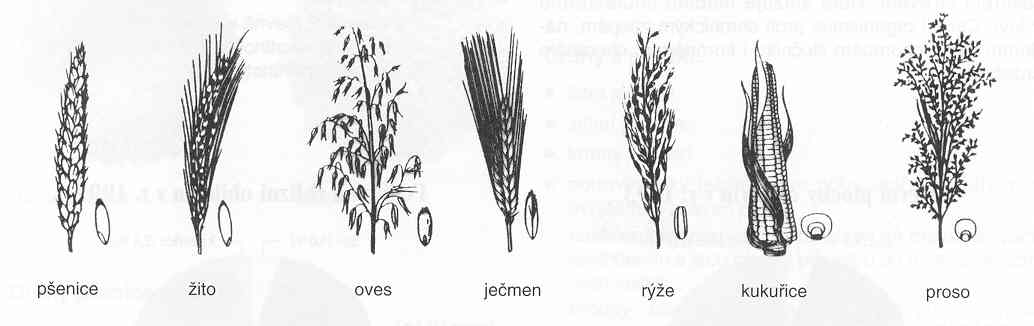 Význam obilnin ( vybrané druhy ):2. Odpověz na otázky z tématu ZELENINA – doplň tabulku:FTéma: opakování a procvičování A)  TEPELNÉ MOTORYÚkol:1. Spoj čarou správné údaje patřící pro ZÁŽEHOVÝ  x VZNĚTOVÝ ( viz. rozdíly 4–dobých motorů)palivo je nafta							palivo je benzin		ZÁŽEHOVÝ			VZNĚTOVÝvstřikovací tryska															zapalovací svíčka										karburátor2. Zakroužkuj správnou odpověď:Palivem tryskových motorů je:a) nafta				b) letecký petrolej  (+ stlačený vzduch)Rozlišujeme 2 druhy tryskových motorů:a) raketový a proudový		b) zážehový a vznětovýPoužití raketových motorů v praxi:a) letadla, čluny, vlaky,…		b) umělé družice, kosmické sondy, kosmické lodě,…Použití proudových motorů v praxi:a) letadla, čluny, vlaky,…		b) umělé družice, kosmické sondy, kosmické lodě,…3. Rozliš dle složení typ tryskového motoru  - raketový  x  proudový:a) spalovací komora, kompresor, turbína, trysky:  ___________________________ motorb) nádrž s palivem, nádrž s kyslíkem, spalovací komora, trysky : _______________________________  motorD: Téma: Vladislav Jagellonský
Úkoly: 1. Odkaz na film: https://www.youtube.com/watch?v=RAGlpFbYgfs
2. Komu to nejde spustit, tak na youtube zadejte: Pavel Koutský 48 Jagellonci na českém trůně Dějiny udatného českého národa
3. Text neopisuj, vytiskni, a pak doplňuj chybějící slova
4. Dokonči moji větu podle filmu

Text: Vladislav Jagellonský
1. Po smrti Jiřího z Poděbrad byl na český trůn vybrán ............................................................
2. Na český trůn si dělal nárok i uherský král ...............................................................
3. A tak jsme měli krále _ _ _ .
4. Vladislava v ...............................
5. A Matyáše v ................................
6 Vladislavovi se začalo říkat král ...........................
7. Byl slabý a vládla za něj česká ...........................
8. Přesto nechal postavit ...........................................................
9. Největší sál v ...............................
10. Do Vladislavského sálu vešlo ..........................................
11. Vladislav dostal úmrtní list, že zemřel ..........................................................
12. Vladislav řekl: " Teď jsem i ......................................................................
13. A odjel vládnout do ...........................
14. Vladislav zemřel v roce .......................
15. Na trůn usedl jeho syn .........................
16. Mladičký Ludvík bojoval s Turkem v bitvě u ............................
17. Bitvu prohrál a při útěku utonul v .........................AJ   8. 6. - 12. 6Zopakujeme si slovní zásobu-dopiš na správné místo do obrázku anglická slovíčka-s. 21 cv. 13, pokračováni cvičení na s. 22. Pomůže Ti obrázková slovní zásoba na s. 22.Nj 7. roč.Doplň správně podle pokynů...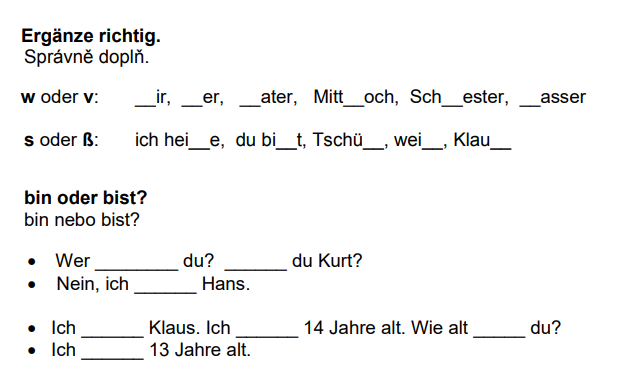 PJrodčíslovzorpádslovesoosobačísločasVyhrazeno pro služební údaje pošty:Vyhrazeno pro služební údaje pošty:Vyhrazeno pro služební údaje pošty:OdesilatelOdesilatelOdesilatel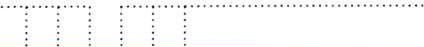 AdresátAdresátDobírka Kč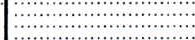 Dobírka Kč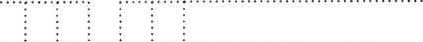 Cena Kč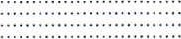 Druh zásilkyHmotnostVýplatnéPodací čísloPoznámkaPlaceno v hotovosti1A2B3C4Č5D6Ď7E8F9G10H11CH12I13J14K15L16M17N18Ň19O20P21Q22R23Ř24S25Š26T27Ť28U29V30W31X32Y33Z34Ž192121517121732obilninaobilninavýznampšenicepotravinářskávýroba mouky – bílé pečivo, těstoviny,…pšenicekrmnákrmivo pro dobytekječmenjarnívýroba piva - slad, kroupy, moukaječmenozimýkrmivo pro dobytekovesovesvýroba ovesných vloček – zdravá výživaovesoveskrmivo pro koně a mláďatažitožitomouka – tmavé pečivo, náhražka kávy, výroba lihukukuřicekukuřicečlověk – potravina ( vaření, mražení, konzervování ), moukakukuřicekukuřicezvířata – zrno -  krmivo             - rostlina – krmivo v zeleném stavu, základ pro siláž = krmivo pro dobytek v zimním obdobíobrázeknázev zeleninydruh zeleninyvýznam - užití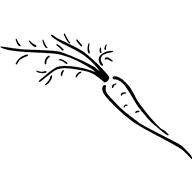 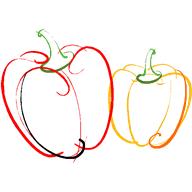 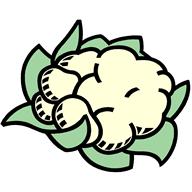 